РАСЧЕТ ЗОН САНИТАРНОЙ ОХРАНЫ1. Исходные данные опытного опробованияТаблица 1Опытная скважина, мТаблица 2Данные опытного опробованияТаблица 3Параметры водоносного пласта2. Выбор типовой схемы и расчет пониженийСхема: двухслойная система (рис. 1).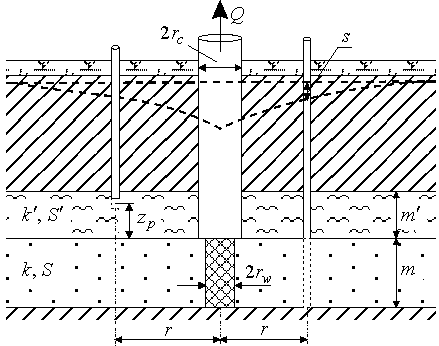 Рис. 1. Типовая схема.Уравнение нестационарной фильтрации. Решение Менча для понижения в основном пласте:,где – параметр перетекания, м; – коэффициент фильтрации слабопроницаемого слоя, м/сут; – мощность слабопроницаемого слоя, м; – расход опытной скважины, м3/сут; – расстояние от опытной скважины до наблюдательной скважины, м; – понижение в наблюдательной скважине, м; – проводимость основного водоносного пласта, м2/сут; – водоотдача основного водоносного пласта; – водоотдача слабопроницаемого слоя; – время от начала откачки, сут.3. Расчет траектории движения частицНа основе полученных понижений в опробуемом водоносном пласте, заданного градиента естественного фильтрационного потока и его направления рассчитывается поле напоров (рис. 2), по которому определяется траектория движения частиц (линии тока). Скорость движения частиц вычисляется по формуле:,где – расчетный напор в точках 1 и 2, находящихся на расстоянии  друг от друга, м; – коэффициент фильтрации водоносного пласта, м/сут; – расстояние между двумя точками (1 и 2), в которых определяется напор, м; – пористость; – действительная скорость фильтрации, м/сут.По рассчитанным линиям тока и скоростям определяется время движения частицы для второго и третьего пояса ЗСО. Время прохождения частицы до водозабора выражается следующей суммой:,где – количество интервалов, сумма которых равна длине траектории перемещения частицы за время ; – длина i-го интервала, м; – время прохождения частицы от произвольной точки до водозабора, сут; – время прохождения частицы от произвольной точки до окончания i-го интервала, сут; – время прохождения частицей одного i-го интервала, сут; – действительная скорость фильтрации для i-го интервала, м/сут.ЗСО описывается границей, определяемой областью захвата. Рассчитывается площадь этой области, а также длина и ширина прямоугольника, который включает область захвата. Длина равна сумме максимальных расстояний от центра водозабора до границы зоны вверх (R) и вниз (r) по потоку, а ширина (2d) – равна максимальной ширине области захвата.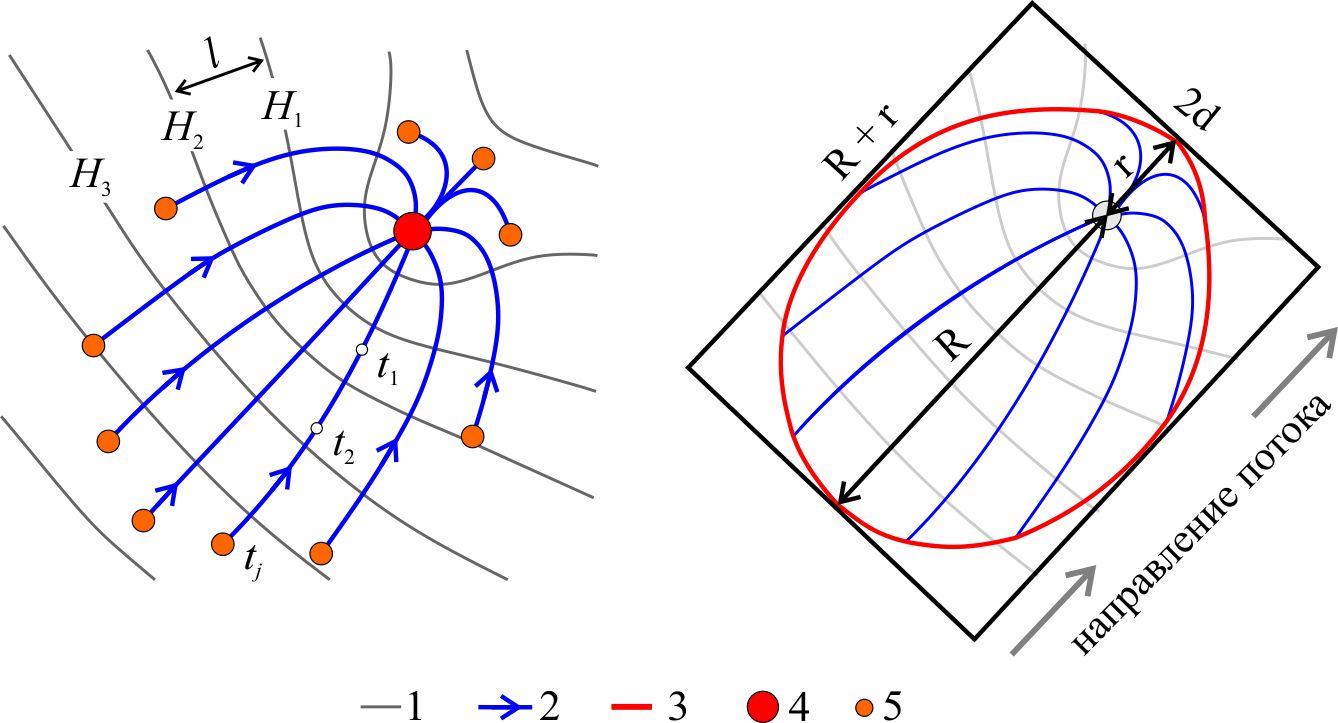 Рис. 2. Схема фильтрации подземных вод к водозабору: 1 – линия равных напоров; 2 – линия тока; 3 – граница ЗСО; 4 – водозабор; 5 – точка контура ЗСО.4. Аналитическая модель и расчет зон санитарной охраныНа рис. 3 показана схема аналитической модели в плане.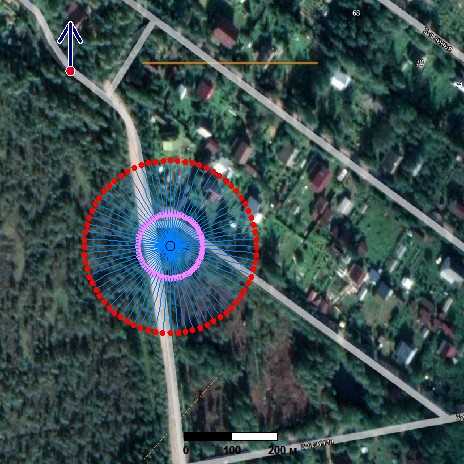 Рис. 3. Положение скважин в плане и расчет зон санитарной охраны водозабора. Стрелка показывает направление естественного фильтрационного потока.Размер модели в плане: 1000 м на 1000 м.Координаты модельной области, м: X1 = 0; Y1 = 0; X2 = 1000; Y2 = 1000.Градиент естественного фильтрационного потока: 0,001.Направление потока: северное.Время расчета ЗСО для второго пояса: 400 суток.Время расчета ЗСО для третьего пояса: 25 лет.Далее в таблицах используется размерность: метр.Таблица 4Размер зоны второго поясаТаблица 5Координаты прямоугольной зоны второго поясаТаблица 6Размер зоны третьего поясаТаблица 7Координаты прямоугольной зоны третьего поясаЛитератураРекомендации по гидрогеологическим расчетам для определения границ 2 и 3 поясов зон санитарной охраны подземных источников хозяйственно-питьевого водоснабжения. М.: ВНИИ ВОДГЕО, 1983.СанПиН 2.1.4.1110-02. Зоны санитарной охраны источников водоснабжения и водопроводов питьевого назначения. 2002.Синдаловский Л.Н. Аналитическое моделирование опытных опробований водоносных пластов и скважинных водозаборов (программный комплекс ANSDIMAT). СПб.: Наука, 2014.Moench A.F. Transient flow to a large-diameter well in an aquifer with storative semiconfining layers // Water Resources Research. 1985. Vol. 21, N 8. P. 1121–1131.СкважинаX, мY, мРасход, м3/сут№366,3793471,9828144ПараметрЗначениеРасход опытной скважины, м3/сут144Мощность опробуемого водоносного пласта, м10Мощность слабопроницаемого слоя, м95ПараметрЗначениеКоэффициент фильтрации, , м/сут0,1Водоотдача, 0,0000685Коэффициент фильтрации слабопроницаемого слоя, , м/сут0,001Водоотдача слабопроницаемого слоя, 0,006Пористость, 0,285СкважинаДлинаШиринаПлощадьRr№140,1074140,112415417,9870,1311969,97621СкважинаТочка 1 (X, Y)Точка 2 (X, Y)Точка 3 (X, Y)Точка 4 (X, Y)№436,4355401,8516436,4355541,959296,3231541,959296,3231401,8516СкважинаДлинаШиринаПлощадьRr№372,0295371,1129138065187,3067184,7228СкважинаТочка 1 (X, Y)Точка 2 (X, Y)Точка 3 (X, Y)Точка 4 (X, Y)№551,9357284,6761551,9357656,7056180,8228656,7056180,8228284,6761